Suzanne Shield-Polk’s “POSTCARDS: Then and Now”Suzanne grew up in central Texas, where she first studied ceramics at Southwest Texas State University with Jacques Bakke, a student of the venerable teacher and studio potter, Warren Mackenzie. She worked as a production potter in San Marcos, then, went on to complete a BFA at the University of Texas, Austin. After graduation, Suzanne relocated to California, where she embarked on a career in set decorating and art direction for the motion picture industry. She later left the film industry to teach art, and focus on her work as a visual artist combining ceramics, video, and installation art, while concurrently completing a Master of Fine Arts degree in Ceramics, Sculpture, and Video at California State University, Northridge. Her work has been exhibited in Houston, statewide, and nationally. Suzanne is currently head of the ceramics area at Lone Star College-CyFair. The exhibit “POSTCARDS: Then and Now” is a unique and exciting presentation of video images projected onto ceramic bottles and a wall installation.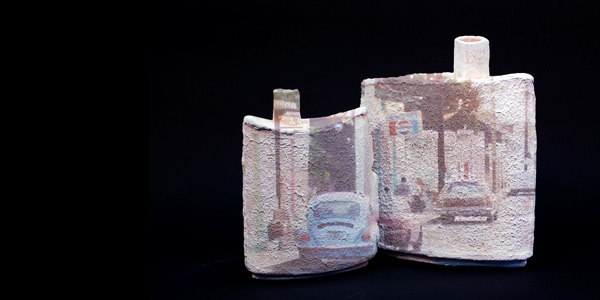 